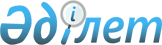 Міндетті әлеуметтік медициналық сақтандыру жүйесінде медициналық көрсетілетін қызметтерді тұтынушыларды есепке алуды жүргізу және медициналық көмек алуға құқық беру қағидаларын бекіту туралы" Қазақстан Республикасы Денсаулық сақтау министрінің 2020 жылғы 29 желтоқсандағы № ҚР ДСМ-333/2020 бұйрығына өзгеріс мен толықтырулар енгізу туралыҚазақстан Республикасы Денсаулық сақтау министрінің 2023 жылғы 15 мамырдағы № 82 бұйрығы. Қазақстан Республикасының Әділет министрлігінде 2023 жылғы 17 мамырда № 32512 болып тіркелді
      БҰЙЫРАМЫН:
      1. "Міндетті әлеуметтік медициналық сақтандыру жүйесінде медициналық көрсетілетін қызметтерді тұтынушыларды есепке алуды жүргізу және медициналық көмек алуға құқық беру қағидаларын бекіту туралы" Қазақстан Республикасы Денсаулық сақтау министрінің 2020 жылғы 29 желтоқсандағы № ҚР ДСМ-333/2020 бұйрығына (Нормативтік құқықтық актілерді мемлекеттік тіркеу тізілімінде № 21977 болып тіркелген) мынадай өзгеріс мен толықтырулар енгізілсін:
      кіріспе мынадай редакцияда жазылсын:
      "Халық денсаулығы және денсаулық сақтау жүйесі туралы" Қазақстан Республикасы Кодексінің 7-бабының 66) тармақшасына сәйкес БҰЙЫРАМЫН:";
      көрсетілген бұйрықпен бекітілген тұтынушылардың есебін жүргізу және міндетті әлеуметтік медициналық сақтандыру жүйесінде медициналық көмек алуға құқық беру қағидалары:
      мынадай мазмұндағы 2-1 тараумен толықтырылсын:
      "2-1 тарау. "Қазақстан Республикасы ратификациялаған халықаралық шарттың талаптарына сәйкес Қазақстан Республикасының аумағында уақытша болатын шетелдіктер мен олардың отбасы мүшелері санатына жататын тұтынушылардың есебін жүргізу тәртібі";
      мынадай мазмұндағы 49-1 тармақпен толықтырылсын:
      "49-1."Қазақстан Республикасы ратификациялаған халықаралық шарттың талаптарына сәйкес Қазақстан Республикасының аумағында уақытша болатын шетелдіктер және олардың отбасы мүшелері" тізімін Мемлекеттік корпорация ҚР ЕХӘҚМ автоматтандырылған "Шетелдік жұмыс күші" АЖ, ҚР ІІМ Көші-қон полициясы АЖ деректері негізінде қалыптастырады.".
      2. Қазақстан Республикасы Денсаулық сақтау министрлігінің Міндетті әлеуметтік медициналық сақтандыруды үйлестіру департаменті Қазақстан Республикасының заңнамасында белгіленген тәртіппен:
      1) осы бұйрықты Қазақстан Республикасы Әділет министрлігінде мемлекеттік тіркеуді;
      2) осы бұйрықты ресми жариялағаннан кейін оны Қазақстан Республикасы Денсаулық сақтау министрлігінің интернет-ресурсына орналастыруды;
      3) осы бұйрықты Қазақстан Республикасы Әділет министрлігінде мемлекеттік тіркегеннен кейін он жұмыс күні ішінде Қазақстан Республикасы Денсаулық сақтау министрлігінің Заң департаментіне осы тармақтың 1) және 2) тармақшаларында көзделген іс-шаралардың орындалуы туралы мәліметтерді ұсынуды қамтамасыз етсін.
      3. Осы бұйрықтың орындалуын бақылау жетекшілік ететін Қазақстан Республикасының Денсаулық сақтау вице-министріне жүктелсін.
      4. Осы бұйрық оның алғашқы ресми жарияланған күнінен кейін күнтізбелік он күн өткен соң қолданысқа енгізіледі.
      "КЕЛІСІЛДІ"
      Қазақстан Республикасы
      Еңбек және халықты әлеуметтік
      қорғау министрлігі
      "КЕЛІСІЛДІ"
      Қазақстан Республикасы
      Ішкі істер министрлігі
					© 2012. Қазақстан Республикасы Әділет министрлігінің «Қазақстан Республикасының Заңнама және құқықтық ақпарат институты» ШЖҚ РМК
				
      Қазақстан РеспубликасыДенсаулық сақтау министрі

А. Ғиният
